О форме сведений о поступлении и расходовании средств избирательных фондов кандидатов, направляемой в редакции муниципальных периодических печатных изданий для обязательного опубликования и размещаемой Краснояружской территориальной  избирательной комиссией в информационно-телекоммуникационной сети «Интернет» при проведении выборов  депутатов представительных органов городского, сельских поселений Краснояружского районаВ соответствии с пунктами 13, 14 статьи 58, пунктом 8 статьи 59 Федерального закона «Об основных гарантиях избирательных прав и права на участие в референдуме граждан Российской Федерации» и частями 15, 16 статьи 67, частью 8 статьи 68 Избирательного кодекса Белгородской области, Краснояружская территориальная избирательная комиссия постановляет: 1. Утвердить форму сведений о поступлении и расходовании средств избирательных фондов кандидатов, направляемой в редакции муниципальных периодических печатных изданий для обязательного опубликования и размещаемой Краснояружской территориальной избирательной комиссией в информационно-телекоммуникационной сети «Интернет» при проведении выборов депутатов представительных органов городского, сельских поселений Краснояружского района (прилагается).2. Разместить настоящее постановление в информационно - телекоммуникационной сети «Интернет»:- на странице Краснояружской территориальной избирательной комиссии на официальном сайте Избирательной комиссии Белгородской области;- на официальном сайте органов местного самоуправления Краснояружского района в разделе Территориальная избирательная комиссия.3. Контроль за выполнением настоящего постановления возложить на председателя Краснояружской территориальной избирательной комиссии 
М.В. Носова.Приложение 

УТВЕРЖДЕНЫ
 постановлением Краснояружской территориальной избирательной комиссии от 01 июня 2023 года № 16/83-1СВЕДЕНИЯ 
о поступлении и расходовании средств избирательных фондов кандидатов
(на основании данных, предоставленных филиалом ПАО Сбербанк)Выборы депутатов представительных органов городского, сельских поселений Краснояружского района По состоянию на _________________2023 годав руб.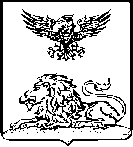 КРАСНОЯРУЖСКАЯ ТЕРРИТОРИАЛЬНАЯ ИЗБИРАТЕЛЬНАЯ КОМИССИЯ ПОСТАНОВЛЕНИЕ01 июня 2023 года                                                                                   № 16/83-1Председатель Краснояружской территориальной избирательной комиссииМ.В. НосовСекретарь Краснояружской территориальной избирательной комиссииС.Н. Шапошникова№
п/пФамилия, имя, отчество кандидата Поступило средствПоступило средствПоступило средствПоступило средствПоступило средствИзрасходовано средствИзрасходовано средствИзрасходовано средствИзрасходовано средствВозвращено средствВозвращено средств№
п/пФамилия, имя, отчество кандидата всегоиз нихиз нихиз нихиз нихвсегоиз них финансовые операции по расходованию средств на сумму, превышающую  50 тыс. рублейиз них финансовые операции по расходованию средств на сумму, превышающую  50 тыс. рублейиз них финансовые операции по расходованию средств на сумму, превышающую  50 тыс. рублейсумма, руб.основание возврата№
п/пФамилия, имя, отчество кандидата всегопожертвования от юридических лиц на сумму, превышающую  25 тыс. рублейпожертвования от юридических лиц на сумму, превышающую  25 тыс. рублейпожертвования от граждан на сумму, превышающую  20 тыс. рублейпожертвования от граждан на сумму, превышающую  20 тыс. рублейвсегодата операциисумма, руб.назначение платежасумма, руб.основание возврата№
п/пФамилия, имя, отчество кандидата всегосумма, руб.наименование юридического лицасумма, руб.кол-во гражданвсегодата операциисумма, руб.назначение платежасумма, руб.основание возврата123456789101112131.Итого